University of Pittsburgh Experiential Learning 4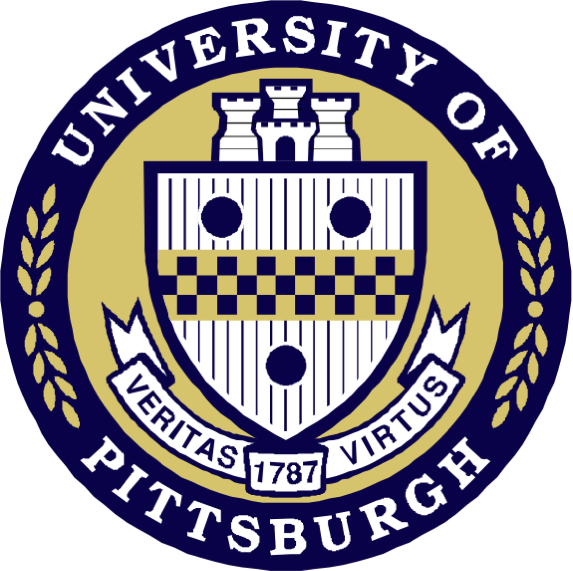 Student Pharmacist ActivitiesFinal Report: DUE April 10th, 20152014-2015Prepared by: ____________________________Experiential Site: ____________________________Patient Care Encounters:Complete Medication Reviews: Leave compensation section blankCommunity outreach encounters:management learning summary: What is the most important thing you learned this semester from a management perspective?____________________________________________________________________________________________________________________________________________________________________________________________________________________________________________________________________________________________________________________________________________________Career goals: What are your future career goals or areas of career interest?__________________________________________________________________________________________________________________________________________________________________________Please also bring a copy of your most updated CV. The CV will not be turned in for a grade.Number of Patient EncountersCMRsPrescription CounselingOTC ConsultationBrief InterventionsTotalNumber of Patient EncountersBillable CompensationInitial Visits$Follow- Up Visits$Total$Number of Patient EncountersScript Your FutureOperation ImmunizationGet Smart